Пётр Іванавіч Зіміч нарадзіўся ў 1936 годзе ў вёсцы Кажан-Гарадок Лунінецкага раёна. Кандыдат геаграфічных навук, сапраўдны член Рускага геаграфічнага таварыства, ганаровы палярнік. 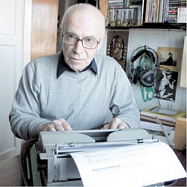 Жыў і працаваў на Чукотцы. Займаўся палярнай метэаралогіяй ў марскім порце Певек і амаль 10 гадоў кіраваў Певекскім Гідраметцэнтрам. На яго рахунку тры навуковыя манаграфіі, прысвечаныя атмасферным працэсам і вятрам Чукоцкага ўзбярэжжа. Пасля сыходу на пенсію пераехаў у Хабараўск. На пенсіі захапіўся так званым «народным надвор’язнаўствам». Пётр Іванавіч правяраў народныя прыкметы ў далёкаўсходніх умовах і знаёміў чытачоў газеты «Тихоокеанская звезда» з кветкамі і наякомымі, якія прадказваюць надвор'е, распавядаў аб старажытнарускіх святых, якім прысвечаны старонкі народнага календара, і наогул паведамляў чытачам шмат цікавага.Працы П. І. ЗімічаАтмосферные процессы и погода Восточной Арктики / П.И.Зимич. - Владивосток : Дальнаука, 1998. - 236 с.Певекский южак /П.И. Зимич;  Под ред. А. А. Дмитриева. - Ленинград : Гидрометеоиздат, 1991. - 120 с.Ураганный юго-восточный ветер (южак) в Певеке и методика его прогнозирования: Автореф. дис. на соиск. учен. степ. канд. геогр. наук: (11.00.09) / П.И. Зимич. - Москва, 1980. - 21 с.Ураганы побережья Чукотки и их прогнозирование= Hurricanes of chukotka's coast and forecasting / П.И. Зимич; Рос. акад. наук. Дальневост. отд-ние. Сев.-Вост. науч. центр. Сев.-Вост. комплекс. науч.-исслед. ин-т. Чукот. фил. - Магадан : Дальнаука, 2002. - 168, [5] с., [1] л. табл. : ил., карт., табл.; 20 см.П. І. Зіміч і ЛунінецЗіміч, П. “Не цярплю аднастайнасці ..”[гутарыла Т. Канапацкая] // Лунінецкія навіны. 2000. 22 ліпеня.